             	                          COA Academic Senate Meeting Agenda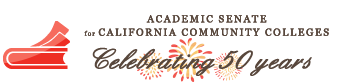 Thursday, May 16, 2019 (12:00 - 1:30 PM, Room L237)	Executive Officers 	             Rochelle Olive (Div. 1) President           Maurice Jones (Fac. at lge) Vice-President     Carolyn Johnson (Div. 2) Recording Secretary          Carla Pegues (Div. 1) Treasurer  Andrew Park (DAS Rep)Senators Maria Guzman (Adj. Div. 2)           Matthew Goldstein (Div. 2)                  Jennifer Fowler (Div. 2)                   Jody Campbell (Div. 2)                  Jeffery Sanceri (Div. 2)         Maurice Jones (Fac. at lge.) Carolyn Johnson (Fac. at lge.)                 Carla Pegues (Div. 1)             Robert Pettyjohn (Div. 1)                     Andrew Park (Div. 1) Rochelle Olive (Div. 1)        Gary Perkins (Adj. Div. 1)                       Nila Adina (Stud. Serv.)       Phyllis Tappe (Stud. Serv.)        Sue Altenbach (Adj. at lge.)                                    Vacant (ASCOA)(From Title 5 Section 53200)  “10+1”Academic Senate means an organization whose primary function is to make recommendations with respect to academic and professional matters. Academic and Professional matters means the following policy development matters:  1. Curriculum, including establishing prerequisites2. Degree and certificate requirements3. Grading policies 4. Educational program development5. Standards or policies regarding student preparation and success 6. College governance structures, as related to faculty roles 7. Faculty roles and involvement in accreditation processes 8. Policies for faculty professional development activities9. Processes for program review10. Processes for institutional planning and budget development+1. Other academic and professional matters as mutually agreed upon between the governing board and the academic senate. Call to Order  12:00 PM Agenda Review & ApprovalReview of Minutes 12:00 – 12:05 Academic Senate Sub-Committees Year-End HighlightsStaff Development (Sabbaticals, Tentative Fall 2019 Flex-Day Schedule)Curriculum (Courses, Programs, Policies)#1, 2, 8 of 10+112:05 - 12:10 AS President Highlights (State, District, Local)Proposed changes to Title 5 to allow local approval of noncredit courses & programs (Faculty input due by June 24, 2019) 12:10-12:15AnnouncementsEmeritus Lunch—May 23, 2019 (Sign-up with Teodora or Marcean)Graduation—May 24, 2019 12:15 – 12:20Public Comment- The public is invited to comment on items not on the agenda; however, any discussions of these items cannot take place as they have not been properly posted in accordance with the Brown Act. The Senate would ask that public comment be limited to two minutes per person.  12:20 – 12:25 Academic Senate 50th Year CelebrationCertificates of Appreciation (VITA (50th Anniversary)—COA Team)Certificates of Appreciation for Serving Faculty on the Senate Resolutions for Serving Faculty on the Senate 12:25-12:30Adjournment 12:30 All are invited to the Academic Senate Meet, Greet and Eat Celebration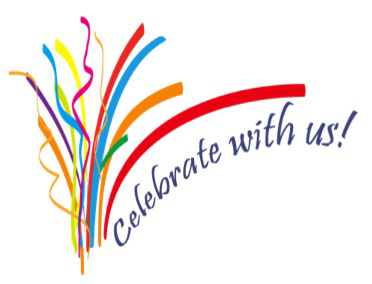 Don’t buy or bring your lunch today, it’s FREE. 12:30 – 1:30